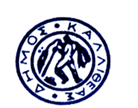 ΔΙΕΥΘΥΝΣΗ: ΠΟΛΙΤΙΣΜΟΥ,  ΠΑΙΔΕΙΑΣ & ΝΕΑΣ ΓΕΝΙΑΣ                                                             ΠροςΓΡΑΦΕΙΟ ΑΝΤΙΔΗΜΑΡΧΟΥ                                κ. Πρόεδρο Δημοτικού Συμβουλίου    Αρμόδιος : Μ.ΒΑΡΔΑΒΑ  ΘΕΜΑ           : “Περί έγκρισης πρωτοκόλλων οριστικής παραλαβής    της Επιτροπής Παραλαβής εργασιών Πολιτισμού, Δημ. Ωδείου και Δημ. Βιβλιοθήκης  που ορίστηκε με την   απόφαση 9/2018  Δ.Σ.’’             Σας παρακαλούμε, κατά την προσεχή συνεδρίαση του Δημοτικού Συμβουλίου, όπως συμπεριλάβετε και το θέμα που αφορά στην έγκριση των πρωτοκόλλων οριστικής παραλαβής υπηρεσιών  , σύμφωνα με τις διατάξεις του άρθρου 65 παρ. 1 Ν. 3852/2010 “Νέα Αρχιτεκτονική της Αυτοδιοίκησης και της Αποκεντρωμένης Διοίκησης – Πρόγραμμα Καλλικράτης” (ΦΕΚ Α΄87/07-06-2010): <<Το Δημοτικό Συμβούλιο αποφασίζει για όλα τα θέματα που αφορούν το Δήμο, εκτός από εκείνα που ανήκουν εκ του Νόμου στην αρμοδιότητα του Δημάρχου ή άλλου οργάνου του Δήμου ή το ίδιο το Δημοτικό Συμβούλιο μεταβίβασε σε επιτροπή του>>σε συνδυασμό με τις ισχύουσες διατάξεις της παρ. 5 του  άρθρου 219 του Ν.4412/2016 , σύμφωνα με τις οποίες :    ΄΄5.  Το πρωτόκολλο οριστικής παραλαβής ( ενν. υπηρεσιών) εγκρίνεται από το αρμόδιο αποφαινόμενο όργανο με απόφασή του, η οποία κοινοποιείται υποχρεωτικά και στον ανάδοχο. Αν παρέλθει χρονικό διάστημα μεγαλύτερο των 30 ημερών από την ημερομηνία υποβολής του και δεν ληφθεί σχετική απόφαση για την έγκριση ή την απόρριψή του, θεωρείται ότι η παραλαβή έχει συντελεσθεί αυτοδίκαια.’’          Τα πρωτόκολλα οριστικής παραλαβής περιγράφονται αναλυτικά στο παρακάτω πίνακα , ως εξής:      Συνημμένα :-Απλό φωτοαντίγραφο πρωτοκόλλων        ΠΕΡΙΓΡΑΦΗ  ΠΑΡΟΧΗΣ ΥΠΗΡΕΣΙΑΣΚ.Α.ΠΡΟΫΠ/ΣΜΟΥ ΑΡΙΘΜΟΣ ΠΑΡΑΣΤΑΤΙΚΟΥ / ΠΟΣΟ ΔΑΠΑΝΗΣ ΠΡΩΤΟΚΟΛΛΟΥ ΣΕ ΕΥΡΩ ΜΕ ΦΠΑΑΡΙΘΜΟΣ ,ΗΜΕΡΟΜΗΝΙΑ , ΠΟΣΟ  ΑΝΑΘΕΣΗΣ /ΣΥΜΒΑΣΗΣΒΛΕΠΕ ΑΠΟΦΑΣΗ ΔΗΜΑΡΧΟΥΔΕΚΑ ΧΟΡΔΙΣΜΑΤΑ ΠΙΑΝΟΥ ΓΙΑ ΤΙΣ ΑΝΓΚΕΣ ΤΟΥ ΔΗΜΟΥ ΚΑΛΛΙΘΕΑΣ15.6265.0012155/2018620,00 ΕΥΡΩ824/9-10-2018620,00 ΕΥΡΩΠΑΡΟΥΣΙΑΣΗ ΜΟΥΣΙΚΟΥ ΣΧΗΜΑΤΟΣ (ΕΚΔΗΛΩΣΗ ΑΡΚΑΔΩΝ ΚΑΛΛΙΘΕΑΣ ΣΤΟ ΔΗΜΟΤΙΚΟ ΘΕΑΤΡΟ)15.6471.000175/20182.600,00 ΕΥΡΩ809/2-10-20182.600,00 ΕΥΡΩΠΡΑΓΜΑΤΟΠΟΙΗΣΗ ΘΕΑΤΡΙΚΗΣ ΠΑΡΑΣΤΑΣΗΣ «ΤΟ ΚΟΡΑΚΙ» ΤΗΝ 27/9/201815.6471.00018/2018900,00 ΕΥΡΩ784/26-09-2018900,00 ΕΥΡΩΔΙΟΡΓΑΝΩΣΗ ΕΚΔΗΛΩΣΗΣ ΣΤΗΝ ΠΛ. ΚΥΠΡΟΥ ΤΗΝ 7/10/18 15.6471.0001228/20182.300,00 ΕΥΡΩ820/5-10-20182.300,00 ΕΥΡΩΠΡΑΓΜΑΤΟΠΟΙΗΣΗ ΜΟΥΣΙΚΗΣ ΣΥΝΑΥΛΙΑΣ ΤΗΝ 26/9/2018 ΣΤΟ ΙΖΟΛΑ ΣΤΑ ΠΛΑΙΣΙΑ ΤΟΥ ΜΕΣΟΓΕΙΑΚΟΥ ΦΕΣΤΙΒΑΛ ΚΑΛΛΙΘΕΑΣ 201815.6471.000111/20187.000,00 ΕΥΡΩ781/26-09-20187.000,00 ΕΥΡΩΚΑΘΑΡΙΣΜΟΣ ΣΤΟΛΩΝ ΦΙΛΑΡΜΟΝΙΚΗΣ (36 ΣΑΚΑΚΙΑ, 36 ΠΑΝΤΕΛΟΝΙΑ, 31 ΥΠΟΚΑΜΙΣΑ)15.6495.0004788/2018389,36 ΕΥΡΩ699/23-08-20181.000,00 ΕΥΡΩΑΜΟΙΒΗ ΚΑΛΛΙΤΕΧΝΙΚΟΥ ΣΧΗΜΑΤΟΣ ΓΙΑ ΤΑ ΕΓΚΑΙΝΙ ΤΟΥ ΚΥΚΛΟΦΟΡΙΑΚΟΥ ΠΑΡΚΟΥ ΤΗΝ 13/10/1815.6471.000150/20181.850,00 ΕΥΡΩ832/12-10-20181.850,00 ΕΥΡΩΜΟΥΣΙΚΗ ΕΚΔΗΛΩΣΗ ΣΤΟ ΚΑΛΥΨΩ 8/10/201815.6471.000180/20181.750,00 ΕΥΡΩ823/8-10-20181.750,00 ΕΥΡΩΜΙΣΘΩΣΗ ΠΟΥΛΜΑΝ ΓΙΑ ΜΕΤΑΦΟΡΑ ΦΙΛΑΡΜΟΝΙΚΗΣ 15.6413.00022066/20181.488,00 ΕΥΡΩΑ.Δ.Α.Μ: 18SYMV0033483048.000,00 ΕΥΡΩ